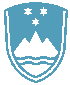 POROČILO O REDNEM INŠPEKCIJSKEM PREGLEDU NAPRAVE, KI LAHKO POVZROČIONESNAŽEVANJE OKOLJA VEČJEGA OBSEGAZavezanec: Komunala Slovenska Bistrica d.o.o., Ulica Pohorskega bataljona 12, 2310Slovenska BistricaNaprava / lokacija: Odlagališče PragerskoDatum pregleda: 25.11.2020Okoljevarstveno dovoljenje (OVD) številka: delno OVD št. 35407-10/2008-34 z dne 17.2.2012 in dopolnilna odločba k delnemuOVD št. 35407-10/2008-48 z dne 22.12.2014Usklajenost z OVD: Pri inšpekcijskem pregledu je bila podrobneje pregledana kompostarna.Preverjena je bila skladnost ravnanja pri kompostiranju z določbami okoljevarstvenegadovoljenja in z veljavnimi predpisi za to področje, ustreznost odpadkov na vhodu in pravilnostravnanja z dobljenim kompostom. Pri pregledu ni bilo ugotovljenih pomanjkljivosti.Zaključki / naslednje aktivnosti:S strani inšpekcije niso predvidene posebne aktivnosti.